Информация МКУК « Центральная библиотека городского поселения г. Поворино» о проделанной работе по плану мероприятий посвященной 100- летию революции 1917г. В РоссииКнижная выставка «Встреча с историей» - (Политические репрессии в СССР 1937-1938г.: Причины, масштабы, последствия)Эпиграф: «Октябрьская революция- одна из крупнейших политических событий ХХ века»Сроки проведения: с 5 по 22 сентября.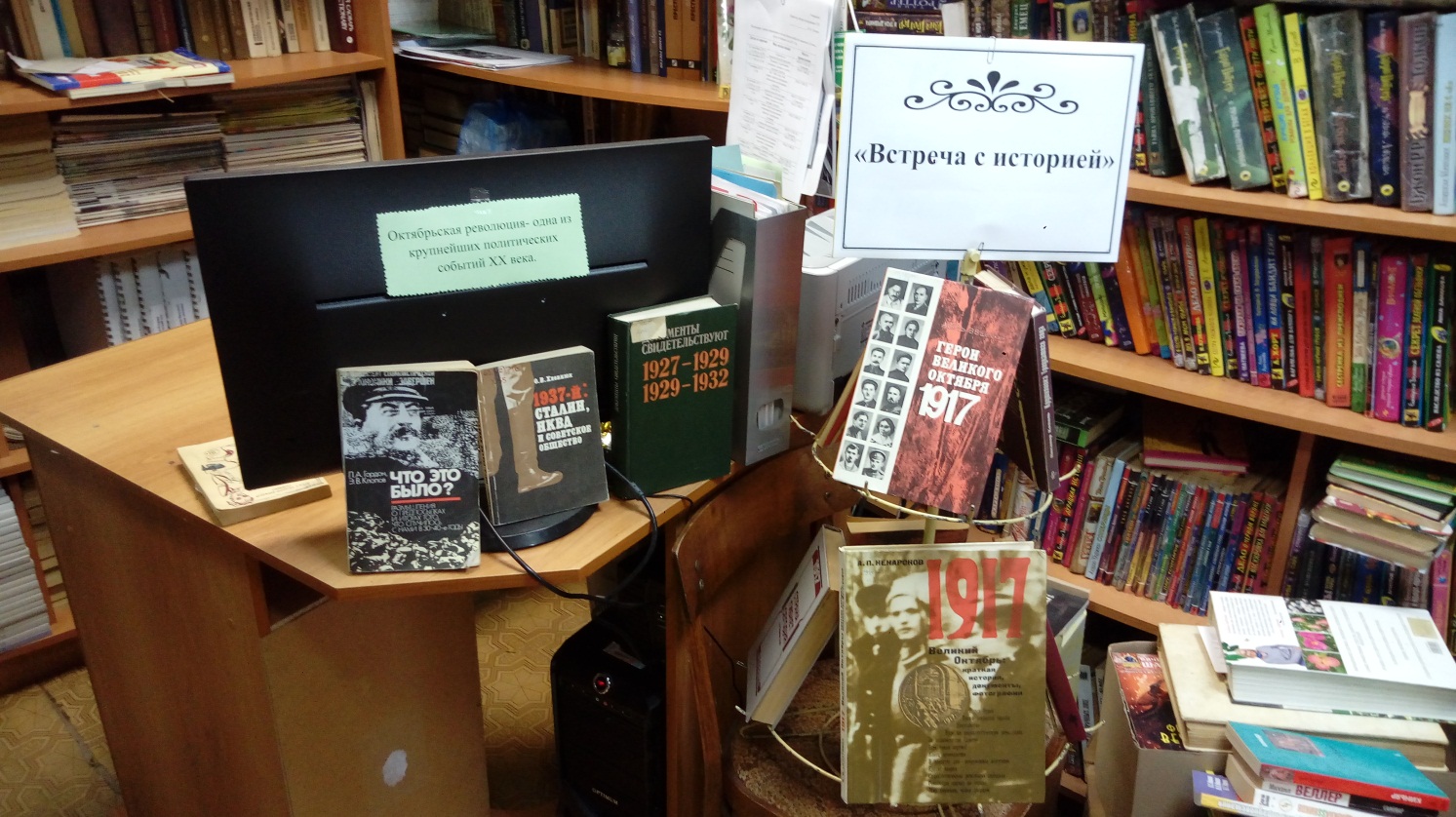 Книжная выставка «Революция и судьба поэта» Эпиграф:       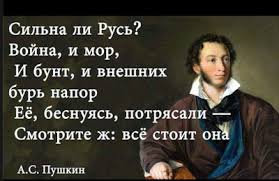 Дата проведения: 12-28 сентября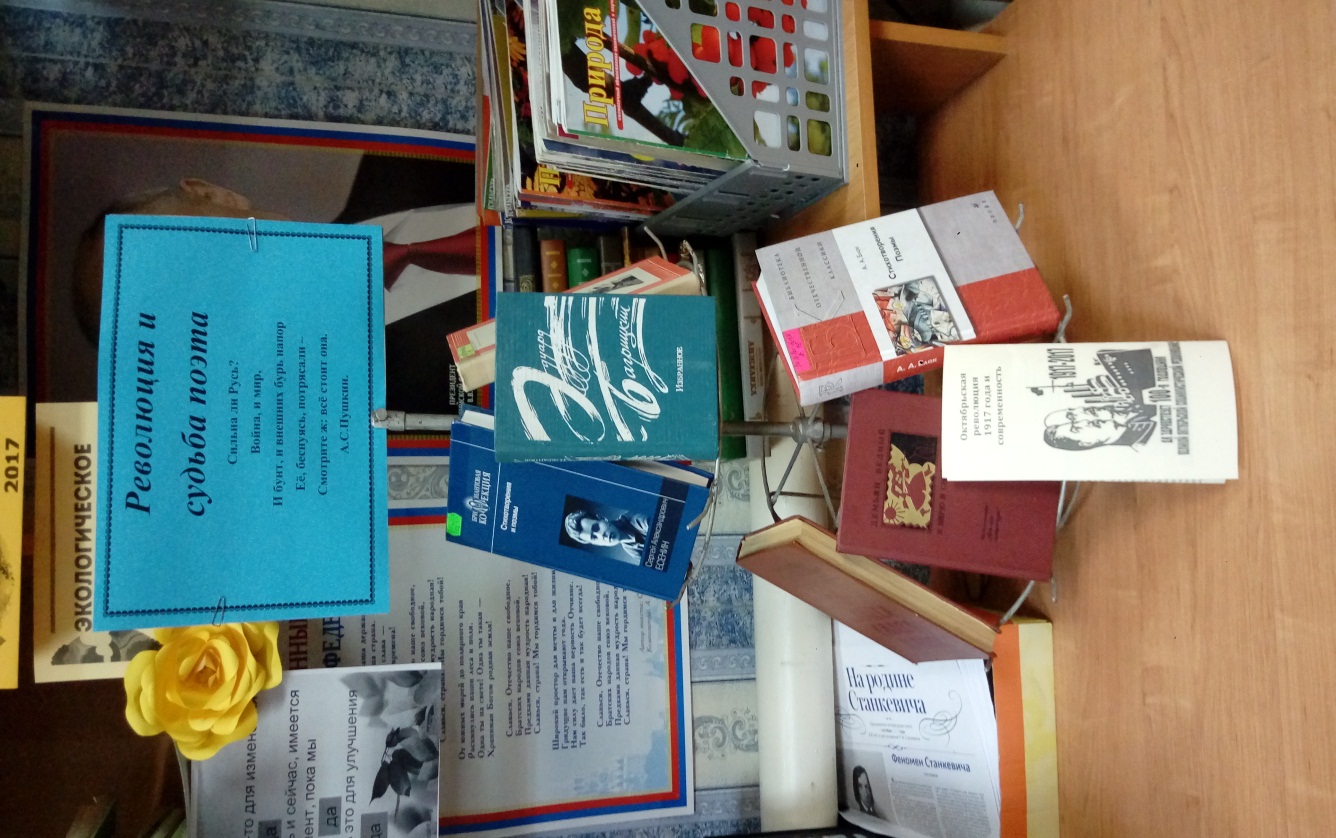 Обзор «Образ революции в литературе» у книжной выставки «Русские писатели как зеркало Русской революции»Эпиграф: 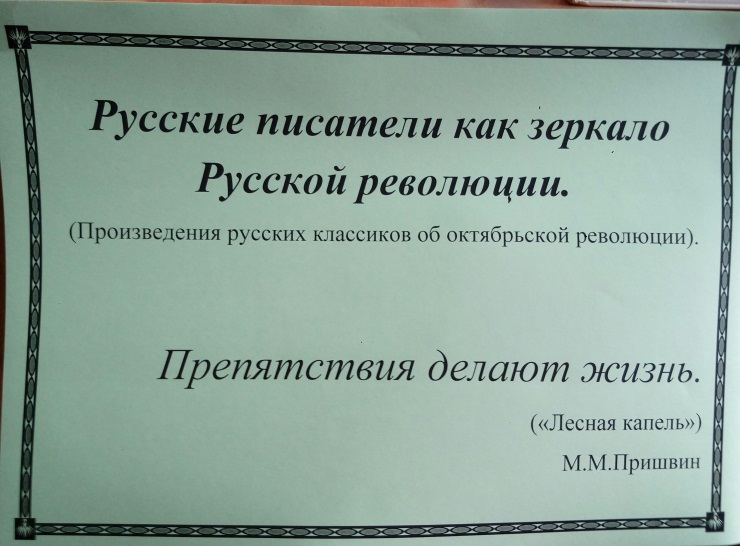 Дата проведения: 13сентября – 1 октября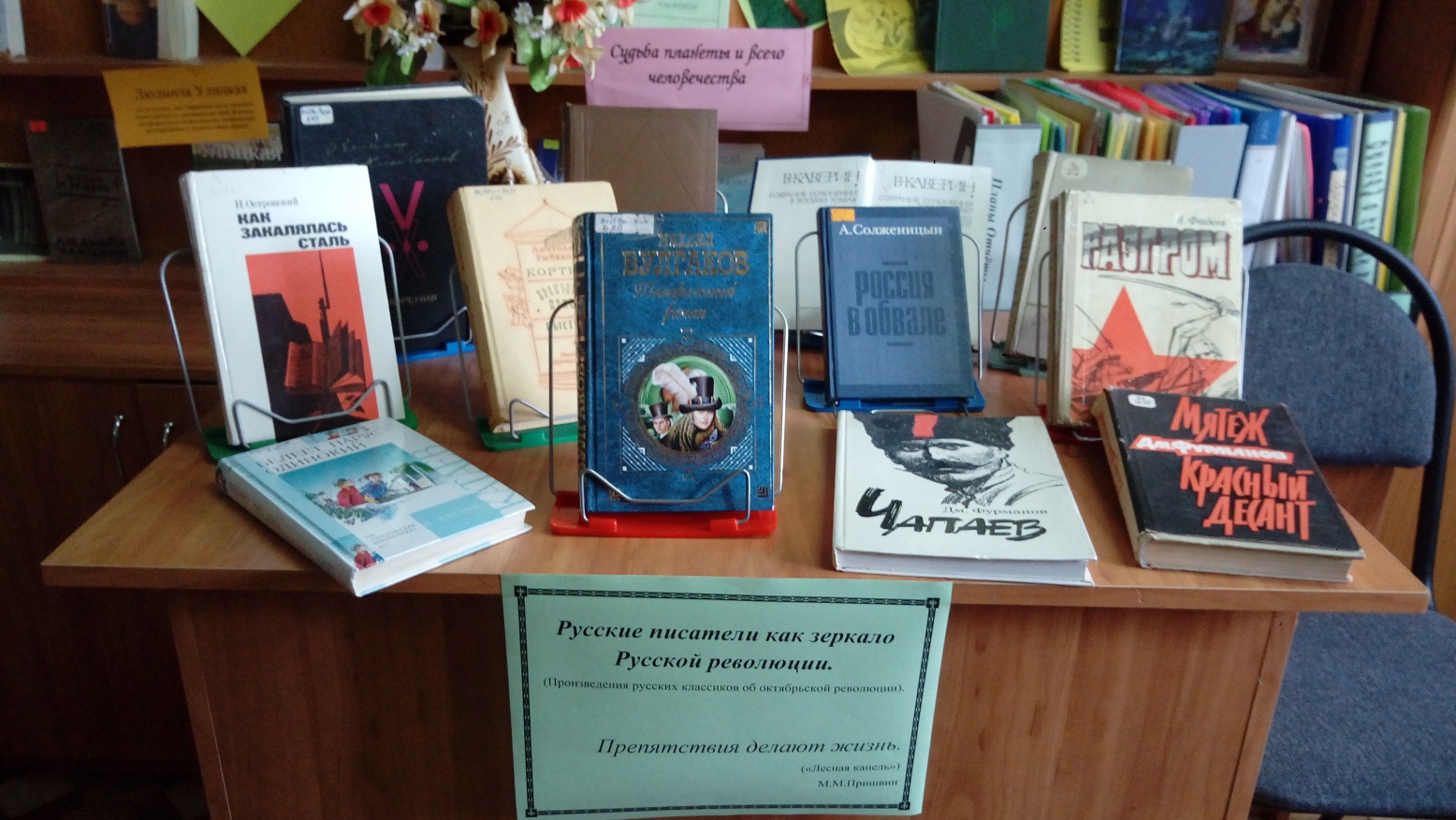 Буклет: «Октябрьская революция 1917года и современность» 